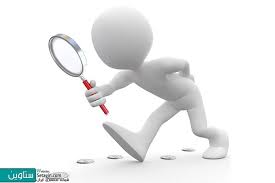 معرفی واحد:این واحد به منظور توسعه پژوهش های کاربردی و گسترش مرزهای دانش با استفاده از ظرفیت‌های بالقوه بیمارستان‌ واعضا هیئت علمی از طرف معاونت تحقیقات و فنآوری وزارت بهداشت، درمان و آموزش پزشکی پایه گذاری شده است. لذا هدف ترغیب و توانمندسازی"اعضای هیئت علمی و دانشجویان "جهت انجام پژوهش و فراهم نمودن تسهیلات جهت انجام پژوهش می باشد.-          مشاوره در نحوه تهیه و تدوین طرح های تحقیقاتی -     مشاوره درمورد ویرایش مقالات به زبان انگلیسی-     مشاوره در زمینه مقاله نویسی-     مشاوره در زمینه سامانه پژوهان-     مشاوره در زمنه جستجوی منابع-     مشاوره در نحوه پروپوزال نویسی-     مشاوره در مورد آموزش نرم افزار Spss، EndNote ،.. ,Maxqda-     مشاوره در زمینه اپیدمیولوژِی ومتدولوژی-     مشاوره  در زمینه جمع آوری داده ها-     مشاوره در زمینه امور کامپیوتری-     مشاوره  در زمینه آمار وآنالیزداده‌ها-          انجام کلیه مکاتبات اداری در زمینه پژوهش -          برگزاری جلسات دفاع از پایان نامه ها و هماهنگی با اساتید و دانشجویان جهت جلسه -          برگزاری کارگاه‌ها و کلاسهای پژوهشی برای کلیه مقاطع پزشکی از جمله : مقاله نویسی ، روش تحقیق،...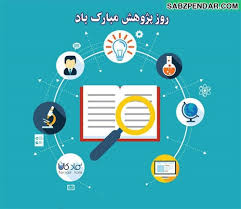 1- آقای دکترعلیرضا خاتونی (معاون پژوهشی وسرپرست واحد توسعه تحقیقات بالینی مرکز) همه روزه از ساعت8 صبح الی 14             نوع مشاوره: طراحی پروپوزال ومتولوژی تحقیق2-  خانم مریم جنت المکان (کارشناس مسئول واحد پژوهش) همه روزه از ساعت8 صبح الی 14     نوع مشاوره: طراحی پروپوزال ، راهنمایی در زمینه سامانه پژوهان، مقاله نویسی، جستجو وارسال3- خانم بهاره اندایش گر(کارشناس پژوهش) همه روزه از ساعت8 صبح الی14          نوع مشاوره: پروپوزال نویسی ، مشاوره آماری ، آموزش نرم افزار4-آقای سعید کماسی ( کارشناس پژوهش) سه شنبه ها 10 الی 12 ، چهارشنبه ها10-  12  نوع مشاوره: مقاله نویسی، جستجو وارسال5- آقای دکتر شهاب رضاییان(مشاور آمار واپیدمیولوژی) شنبه وچهارشنبه از ساعت 8 صبح الی 14 نوع مشاوره: مشاوره آمار واپیدمیولوژی6- خانم رقیه نوری طهنه( کارشناس پژوهش)همه روزه از ساعت8 صبح الی 14               نوع مشاوره: طراحی پروپوزال وراهنمایی در زمینه سامانه پژوهانموارد ذیل از جمله وظایف این واحد می باشد :اعضای واحد شامل :